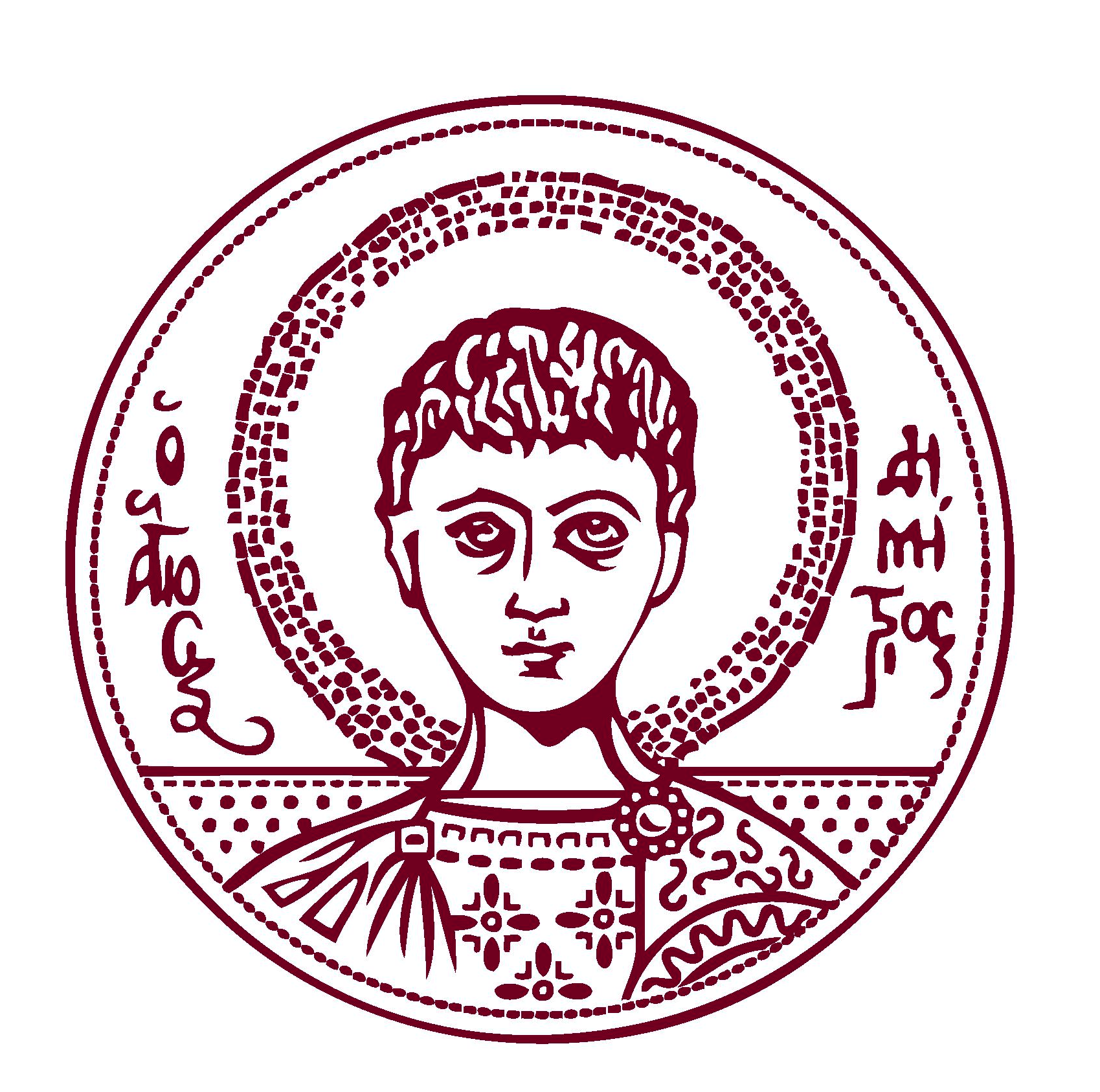         Α Ν Α Κ Ο Ι Ν Ω Σ ΗΑνακοινώνεται ότι οι εξετάσεις των φοιτητών του Ιατρικού Τμήματος, της Σχολής Επιστημών Υγείας, στο μάθημα «Νευροχειρουργική» θα διενεργηθούν, με προφορική δοκιμασία, την Δευτέρα 7 Σεπτεμβρίου 2020, από 13.00 – 15.00, στην Β’ Νευροχειρουργική Κλινική Α.Π.Θ., Γενικό Νοσοκομείο Θεσσαλονίκης Ιπποκράτειο, 4ος όροφος, Γ΄ Κτίριο, Θαλ. 407 (είσοδος από Κων. Καραμανλή).  Παράκληση, για έλευση των φοιτητών 10΄πριν την έναρξη των εξετάσεων, για την ελεγχόμενη είσοδό τους στο Νοσοκομείο και την προμήθεια μέσων προφύλαξης (μάσκες μίας χρήσεως).                                                     Από τη Γραμματεία			                                                                                                                                    της ΚλινικήςΘεσ/νίκη 4.9.2020